LISTA KANDYDATÓWSPEŁNIAJĄCYCH WYMAGANIA FORMALNE ogłoszenia o naborze na Ih etatu stanowiska:sprzątaczka w Miejskim Żłobku Publicznym im. Kubusia Puchatka w WęglińcuInformujemy, że w wyniku wstępnej selekcji na ww. stanowisko pracy do następnego etapu rekrutacji zakwalifikowali się następujący kandydaci spełniający wymagania formalne określone w ogłoszeniu: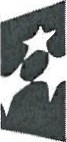 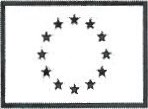 14.10.2021r. Miejski Żłobek Publiczny im. Kubusia Puchatka w Węglińcu59-940 Węgliniec, ul. Kochanowskiego 9NIP : 615-206-50-89 , Regon: 389876601 tel. 668 401 452FunduszeEuropejskieDOLNYUnia EuropejskaProgram RegionalnySLASKEuropejski Fundusz Społeczny1 .Imię  i nazwiskomiejscowość zamieszkania1.Aneta DrejwsWęgliniec2.Sylwia DziekońskaWęgliniec3.Edyta FrączekStary Węgliniec4.Ewa MachaczStary Węgliniec5.Daria MarzyńskaWęgliniec6.Monika RosińskaCzerwona Woda7.Żaneta ZakrzewskaZielonka